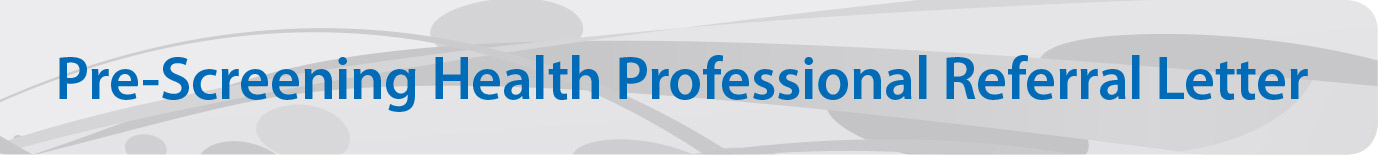 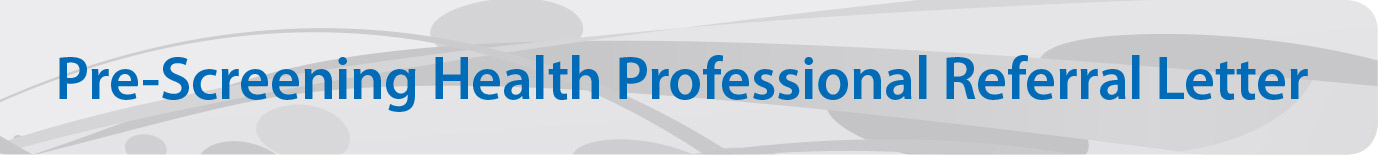 Your client/patient has met with me with the goal of XYZ.I am a Registered Exercise Professional with the New Zealand Register of Exercise Professionals (REPs). Before commencing a programme of exercise for your client/patient, I have carried out the REPs exercise pre-screening process. Information gathered during the screening process included the following:In response to your client/patients pre exercise screening results, I request your guidance in relation to the following condition(s) to enable and ensure the delivery of a safe and effective exercise programme:Based on your client/patients goals, it is intended to have them commence an exercise programme consisting of the following:Describe the intended program focus in brief (1-2 sentences) – e.g. strength / cardio based programme group vs 1:1Please indicate any recommendations you may have in relation to their exercise programme, including specific activities they cannot or should not be undertaking at this time, or other relevant notes.I will keep you informed of progress and any major changes in his/her condition.  To acknowledge you have received this referral, please complete this section:Please include in notes any instructions you may have regarding follow up or progress reporting.I/we welcome any advice you feel necessary and can be contacted by phone <123456789> during <provide best contact hours> or email <email address> anytime.Your Sincerely, Your SignatureContact NameBusiness NamePhone: Your Phone NumberEmail: Youremail@address.com This letter is for use by REPs Registered Exercise Professionals Only © NZ Register of Exercise Professionals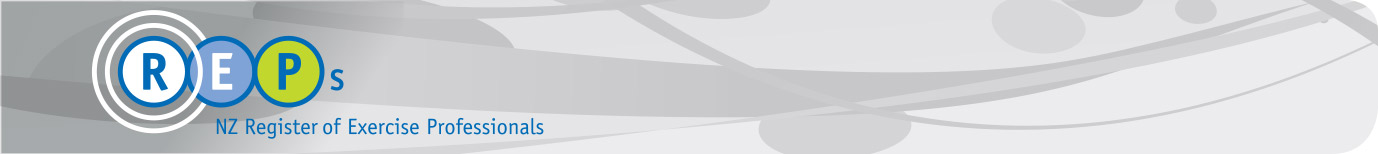 Current Physical Activity levelSessions / weekNotes:Include bullet point details of any:Signs or Symptoms, Risk Factors, Known Conditions of medical issues identified in pre-screen results.Attach copy of completed REPs Pre-Screening FormInclude any details of other practitioners treating the clientCurrent Physical Activity levelMinutes / weekNotes:Include bullet point details of any:Signs or Symptoms, Risk Factors, Known Conditions of medical issues identified in pre-screen results.Attach copy of completed REPs Pre-Screening FormInclude any details of other practitioners treating the clientCurrent Physical Activity levelIntensity (low/mod/high/ vig)Notes:Include bullet point details of any:Signs or Symptoms, Risk Factors, Known Conditions of medical issues identified in pre-screen results.Attach copy of completed REPs Pre-Screening FormInclude any details of other practitioners treating the clientResting HRNotes:Include bullet point details of any:Signs or Symptoms, Risk Factors, Known Conditions of medical issues identified in pre-screen results.Attach copy of completed REPs Pre-Screening FormInclude any details of other practitioners treating the clientResting BPNotes:Include bullet point details of any:Signs or Symptoms, Risk Factors, Known Conditions of medical issues identified in pre-screen results.Attach copy of completed REPs Pre-Screening FormInclude any details of other practitioners treating the clientWeightNotes:Include bullet point details of any:Signs or Symptoms, Risk Factors, Known Conditions of medical issues identified in pre-screen results.Attach copy of completed REPs Pre-Screening FormInclude any details of other practitioners treating the clientBMINotes:Include bullet point details of any:Signs or Symptoms, Risk Factors, Known Conditions of medical issues identified in pre-screen results.Attach copy of completed REPs Pre-Screening FormInclude any details of other practitioners treating the clientWaist CircNotes:Include bullet point details of any:Signs or Symptoms, Risk Factors, Known Conditions of medical issues identified in pre-screen results.Attach copy of completed REPs Pre-Screening FormInclude any details of other practitioners treating the clientPractitioner to include any notes for the exercise professional here:Date:Status of Referral:*please describe action required in notesCompleteIncomplete*Practitioner Name:Contact person for follow up:**please provide new contact details in notesAs aboveNew contact**Practitioner Title:Notes:Notes:Notes:Practitioner Signature:Notes:Notes:Notes:Client Consent:I give my permission for my exercise professional to communicate with the referring Practitioner and/or my GP regarding my health status and my progress relating to my exercise programme.I give my permission for my exercise professional to communicate with the referring Practitioner and/or my GP regarding my health status and my progress relating to my exercise programme.I give my permission for my exercise professional to communicate with the referring Practitioner and/or my GP regarding my health status and my progress relating to my exercise programme.Client Name:Client Signature:Date: